Employee Performance Review Template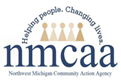          Review Type:       Annual Review                    Training ReviewPerformance Review for:                                           Date:  Reviewed by: Job Performance:Select one:	         Proficient: Results are very good. Significant contributions to objectives of department.   Competent: Results are good.  Performance is consistence with expectations. No areas of      	concern.   Developing: Results show progression towards job performance expectations. More experience 		needed.   Needs Improvement: Several areas of performance require additional training.   Unacceptable: Performance does not meet expectations.			Personal Goal Guidance:  Goals should be specific, measurable, achievable, relevant, and time bound.GOAL:  GOAL:GOAL:GOAL:Distribution: Copy/Paste into UKG Performance Review04/2021Cornerstones of CultureCompetentFocus AreaPromotes a culture of support, empowerment, and collaboration.Respect, appreciate, and celebrate each other’s differences.Promote ongoing agency goals and commit to team success.Share ideas, be open to suggestions, and maintain a positive attitude.Be professional, honest, and sincere to help create a trusting work environment.Working HabitsCompetentFocus AreaPunctual when maintaining work hours?Assignments completed in a timely manner?Able to self-direct workload?Staff Signature: Date: Supervisor Signature: Date: Director/Manager Signature: Date: 